Программа районного семинара учителей химии«ГИА по химии в 2017 году: особенности проведения и подготовки обучающихся»Дата 28.02.2017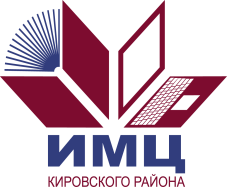 Государственное бюджетное учреждениедополнительного профессионального педагогического образованияцентр повышения квалификации специалистов «Информационно-методический центр» Кировского района Санкт-ПетербургаГосударственное бюджетное общеобразовательное учреждениелицей № 393 Кировского района Санкт-Петербурга15.30 – 16.00Регистрация участников семинараРегистрация участников семинара16.00 – 16.45Пленарная часть Пленарная часть 16.00 – 16.15Подготовка обучающихся к ГИА по химии: возможности урочной и внеурочной деятельности Левшина С.В., учитель химии ГБОУ лицея № 393, методист ИМЦ Кировского района16.15 – 16.30Опыт мотивации обучающихся к выбору ГИА по химии на ранних этапах обученияСарайская М.Б., учитель химии ГБОУ СОШ № 28316.30 – 16.45Подготовка обучающихся к ОГЭ по химии: работа в малых группахГалкина М.В., учитель химии ГБОУ СОШ № 47916.45 – 17.45Практическая частьПрактическая часть16.45 – 17.05Использование банка заданий открытого сегмента сайта ФИПИ при подготовке обучающихся к ГИА по химииКуракина Н.Ю., учитель химии ГБОУ СОШ № 48117.05 – 17.25Мастер-класс. Окислительно-восстановительные реакции в заданиях повышенного уровня ОГЭ по химииСечина Н.Н., учитель химии ГБОУ гимназия № 26117.25 – 17.45Мастер-класс. Особенности экспертной оценки заданий повышенного уровня ОГЭ по химииДенисова В.Г., учитель химии ГБОУ СОШ № 50317.45 – 18.00Подведение итогов работы семинара. РефлексияПодведение итогов работы семинара. Рефлексия